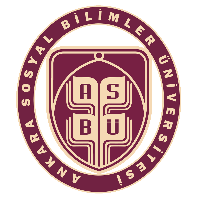 Yasal dayanaklar:4734 sayılı Kamu İhale Kanunu 4. Maddesinin 17. Bendindeki tanımlama, 5. Maddesinin 1. Bendi,	12. Maddesi, 27. Maddesi 1. Cümlesi  hükümlerine  göre,1/12/2003 tarihli 2003/6554 Sayılı Kararnamenin Eki 5. Maddesi ve 23. Maddesi 1. Bendi hükümlerine göre,Mal Alımı İhaleleri Uygulama Yönetmeliği 10. Maddesi 1. Bendi, 14. Maddesi, ve 39. Maddesi hükümlerine göre düzenlenmiştirTeknik şartnamede yer alacak  hükümler;  tereddüde,  yanlış  anlamaya  ve  bir   isteğin diğeri ile çelişmesine imkân bırakmayacak şekilde,  açık  ve  kesin  olmalıdır. BAP Satın Alma Duyuruları  ilgili   istek   fişi   malzeme   talebi   dokümanında   isteklilerden   talep edilecek  her  hususun  yer  alması esastır.Teknik şartnameler en az 2 (iki),  mümkünse daha  fazla  üretici  firmanın  ürününü kapsayacak ve böylece rekabet ortamını yaratacak şekilde hazırlanmalıdır. Teknik şartnamelerde; belli  bir  marka,  model,  patent,  menşei,  kaynak   veya   ürün  tanımlanmamalı  ve  belirli  bir  marka  veya  modele  veya   belirli   bir   firmaya   yönelik  özellik   ve   tanımlamalara   yer   verilmemelidir.   Ancak,   ulusal   ve/veya   uluslar    arası teknik standartların  bulunmaması veya  teknik  özelliklerin belirlenmesinin mümkün  olmaması hallerinde, “veya dengi” ifadesine yer verilmek şartıyla marka veya model belirtilebilir.Teknik	şartname,	istenen	malzemeyi	çok	değişik	kalite	seviyelerinde	tanımlayanve/veya malzeme   kalitesini  düşürecek  serbestlik  verici  hükümler   taşımamalıdır.Teknik şartnamesi hazırlanacak  malzemeden  beklenen  performans,  çalışma  şartları, kullanım  yeri  ve  amacı  açıkça  belirtilerek  fonksiyonel   istekler   yazılmalı;   varsa malzemenin    birlikte    kullanılacağı   diğer    cihazlar/elemanlar    ile    uyumlu    çalışması isteğine   de yer verilmelidir.Teknik  şartnamede  sayılar  ile  ifade   edilen   teknik   kriterlere   mutlaka   tolerans verilmelidir. Tolerans; “en az...”,”en çok...””veya” “+/-...” şeklinde, o özelliğin gerektirdiği  hassasiyeti  sağlayacak  miktar  tespit  edilerek  verilmelidir.Teknik şartnamelerde birden fazla anlama gelen kelimelerin kullanılması halinde, bu kelimelerin hangi  anlamının  teknik  şartnamede esas  alındığının  açık bir   şekilde belirtilmesi  için  bu kelimelerin  tanımlarına   teknik  şartnamede  yer  verilir.Teknik  şartnameler,  mevzuata  (Uluslararası  Anlaşmalar,  Kanun,  Yönetmelik,  Tüzük, Tebliğ, Teknik Şartname Hazırlama Usul ve Esaslarının ve Ulusal veya Uluslararası standartlara)  uygun   olarak hazırlanır.Kamu  İhale  Mevzuatı’na  aykırı  olarak,  Teknik  Şartnamelerde Türkiye’de  üretilen ürünlerin teklif  edilmesini engelleyen,  isteklilerin  ithal   ürün   yada   belirli   bir   ülkenin malını teklif etmesine  yönelik düzenlemelerin  yapılmaması  ve  ürünlere  ilişkin  olarak  yabancı   belgelendirme   kuruluşları   tarafından   düzenlenen   ve   zorunlu    olmayan belgelerin  BAP Satın  Alma  duyuruları  ilgili  istek fişi malzeme   dokümanlarında aranmamasıTeknik  şartname  konusu  olan  mal  veya  hizmetin  kısımlarının  taşıdığı  özelliğe  göre  fiziksel, kimyasal, mikrobiyolojik,  işletme,  bakım  ve  mekanik  gibi  özelliklere  ayrıntılı istekler   şeklinde   düzenlenmelidir.   Bu   özellikler;   kütle,   hacim,   işletme,    yerleşim   ile ilgili boyutlar, fiziksel, kimyasal  mekanik  özellikler,  dayanıklılık  faktörleri,  hassasiyet faktörleri, korozyon, aşınma, vb. den korunma için gerekli tedbirler, sağlık ve  emniyet kriterleri  güvenilirlik  (arızalar  arası  ortalama  zaman   gibi),   çalışma   ömrü,   depolama ömrü,  bakımlar   arası ömür  gibi  özellikler  olabilir.Teknik  istekler  belirtilirken  bazı  dokümanlara  atıf  yapılması  gerekiyorsa,   bu dokümanların  herkes  tarafından;  ihtiyaç   sahibi   birim,   tedarik  makamı,   satın   alma birimi, muayene heyeti  ve  istekli/yüklenici  tarafından  kolaylıkla  ve  çok  zaman kaybetmeden temin edilip okunabilecek kaynaklar  olmasına  dikkat  edilir.  Örneğin:  bir Türk  Standardına,  bir  tüzük,  Teknik  Şartname Hazırlama   Usul   ve   Esasları   veya  kanuna atıf yapılabilir. Ancak bir yabancı  ülkenin standardına vb.  dokümanlara  atıf yapılması halinde, atıf  yapılan  dokümanın  adı,  tarihi,  ilgili  sayfa  ve  paragraf  numarası açıkça belirtilir ve teknik şartnamede atıf yapılan ve herkes tarafından  ulaşılamayacak  standart  ve teknik  doküman,  teknik  şartnameye   ek olarak konulur.Yedek  parça  alımlarında, ihale   konusu   işin   tanımının   yapılabilmesi   için,   yedek parçasına ihtiyaç duyulan ana malın marka ve modeli belirtilerek teknik şartname düzenlenebilecektirProje  yürütücüsü  tarafından;   özelliği   veya   özelliklerinden   dolayı   tek   markayı   tarif eden teknik  şartname  hazırlanacaksa  veya  hazırlanmışsa bu  durum  gerekçeli  olarak BAPK  Koordinatörlüğüne   yazılı  olarak  düzenlenerek  bildirilecektir.Proje  Yürütücüsü  tarafından  numune  istenilen  mal, makine,  teçhizat,   hizmet   alımı işlerinde,    teknik     şartnamelerinde    numunelerin    değerlendirilmesine     ilişkin düzenlemeler  içermelidir.Teknik şartnamelerde ölçü birimleri için Uluslararası Ölçü Birimleri Sistemine uygun birimler  kullanılmalıdır.Teknik  şartnamelerde;  idari,  hukuki,  vb. teknik  olmayan  isteklere  yer   verilmez.Teknik şartnamede istenilen özellikler maddeler halinde numaralandırılarak belirtilmelidir.Teknik  Şartname  proje yürütücüsü  tarafından  hazırlanarak    imzalanmalıdır.Teknik Şartnamenin dışında diğer hususlar kısmında proje yürütücüsü tarafından ilgili  talepte  yer alması  gereken  konular:Teknik  şartnamelerde kontrol  ve   muayene   metotlarına   ilişkin   hususların düzenlenmesi; yapılacak kontrol ve muayene faaliyetlerinde muayene ve kontrol metotlarının  uygulanması ile  ilgili  sorunların   yaşanmaması,   bu   konularda   oluşmuş bilgi birikiminden istifade  edilmesi,  test  imkân  ve  kabiliyetlerinin tespit  edilmesi amacıyla  ilgili  BAPKK   Satın   Alma   Birimi   teknik   şartnameyi   hazırlayanlar tarafından  bilgilendirilmesi   yapılmalıdır.Talep  edilen  mal, malzeme, cihaz   veya   teçhizata   ait   teknik   özellikler   haricinde diğer istenecek  yedek  parça  ve  sarf  malzemesi, test  ve  kalibrasyon  cihazı,  bakım  set ve  avadanlığı,  doküman  (kullanma kılavuzu, yedek  parça  kataloğu,  bakım talimatı, vb.)  ile  ilgili  hususlar   teknik   şartnameye   diğer   hususlar   başlığı   altında dahil edilmeli, bu tür malzeme, cihaz ve dokümanın miktarı, BAPKK Satın  Alma duyuruları  ilgili   istek  fişi  malzeme   talebi  dokümanında   belirtilmesi sağlanmalıdır.Çevre şartlarından etkilenebilecek malzeme için (elektronik, optik ve elektrooptik cihazlar, araç, teçhizat, vb.) çevre şartları ile ilgili istekler  bunların  hangi  şartlarda muayene  edileceği  hususu  ile   birlikte   teknik   şartnamelere   yazılmalıdır.   Çevre  ile ilgili istekler; malzemenin kullanım yerine göre,  sıcaklık,  basınç, rutubet, buz,  kar, yağmur, rüzgâr, su ve tuz serpintisi, şok ve ivme, titreşim gürültü, toz, kum, mikroorganizma,   radyasyon,   elektrik,   manyetik   ve   elektromanyetik    etkiler,  kimyevi maddeler, vb. çevre koşullarından  etkilenmeleri  gibi  isteklerden kullanım yerinde maruz kalabileceği çevre şartlarını  kapsar.  Söz  konusu  çevresel  koşullara ilişkin testler, teknik  şartnamenin  kontrol  ve  muayene  metotları  kısmında açıklanmalıdır.Teknik  şartnamede yer  verilen  her  bir  istek ve  özellik  için,   teknik   olarak;   o özelliğin  nasıl  muayene  edileceğine  ve  ölçülerine  dair,  muhakkak  bir   muayene  ve/veya   deney  metodu   bulundurulmalı,   alınacak   numune   miktarı,   ret-kabul kriterleri, hata değerlendirmeleri  ve  gerek  görülen  diğer  detay  bilgiler  açıkça belirtilerek  diğer  hususlar  kısmında   yer  verilmelidir.Temin edilecek malzeme ve/veya sistemi kullanacak personele  verilmesi  gerekli olabilecek  teknik  içerikli  eğitimler  ile  ilgili   hükümler   de   ilgili   istek   fişi   malzeme talebi  dokümanında   belirtilmesi  gerekmektedir..Kalite güvence sistemi belgesi ve  ürün  kalite  belgesi hususlarına,  ilgili  istek fişi malzeme   talebi  dokümanında   belirtilmesi gerekmektedir.Cihaz alımlarında şartnameye en az iki  (2)  yıl  garanti  şartı  konulacaktır.  İki  yıldan fazla   garanti  istenildiği  takdirde  ayrıca bildirilmelidir.İhale  yasasına  göre  ihalenin  en  düşük  fiyat esasına  göre  mi  yoksa  fiyat dışı unsurlara göre mi yapılacağı belirtilecektir. İhalenin fiyat dışı unsur esasına  göre yapılması öngörülüyor ise bu  unsurların  neler  olduğu  ve  parasal  değerleri belirtilmelidir.Fiyat  dışı  unsurlar  şunlardır.İşletme  ve bakım  maliyetiPeriyodik  bakım  aralıklarıPeriyodik  bakımların  süreleriPeriyodik	bakımda	değişecek	yedek	parça	ve	sarf   malzemelerinin maliyetiPeriyodik  bakımların  işçilik   maliyetiİdarenin arıza, hasar veya kullanım ömrünün dolması nedeniyle ihtiyaç duyacağı ve  halen  elinde   bulunan   benzer   mallarla   ilgili   mevcut   veriler esas alınmak suretiyle belirli bir  çalışma  süresi  içinde  alınması  öngörülen yedek parçaların  maliyeti,Maliyet  etkinliğiVerimlilikKaliteTeknik  DeğerÖzel ilave  kriterlerİhale  Yasasında,   sözleşmesinde   hüküm   bulunması   halinde   imalat   veya   üretim süreci  gerektiren  işlerin,   muayene   ve   kabul  komisyonlarının  yetki   ve sorumluluğunu  kaldırmaması  şartıyla,  ihale  dokümanında  belirtilen   kalite   ve özelliklerine göre  yapılıp yapılmadığı hususunda,  ilgili  idare  tarafından  belirli  aşamalarda ve aralıklarda denetlenebileceği belirtilmektedir. Buna göre  teknik şartnamelere  veya ihale   dokümanlarına   ara   muayene   veya   denetimler yazılabilecektir.……………. TEKNİK ŞARTNAMESİ İÇİNTEKNİK  ÜYELERCE  HAZIRLANMIŞ  UYGUNLUK  BEYANIDIRBu  form  standart  olarak  hazırlanmış  olup  teknik  şartname   yukarıda   yer   alan  madde veya maddelerdeki ifadelerde beyan edilen evrakların tamamının Koordinatörlüğe sunulması sonrasında   değerlendirilmektedir.   Beyan   edilen   bilgilere   ve   evrakları   değerlendirip    Alım yapılıp   yapılmaması  Koordinatörlüğümüzün  yetkisindedir.Teknik Şartnameyi hazırlayan üye veya üyelerin ilgili yasal mevzuat ve diğer yasal yükümlülüklerine  dair  ilgili   yasa hükümlerini  bildikleri  kabul  edilir.Koordinatörlüğümüzce alınan red  kararına gerekçeleri  ve  yasal  dayanakları  belirtilerek itiraz  edilebilir.   Yapılan  itiraz  değerlendirilerek   varsa hata  Koordinatörlüğümüzce  düzeltilir.Yapılan Piyasa Fiyat Araştırması  sonucunda  teklif  edilen  mal  veya  malzemelerle ilgili olarak  satın alma süreci  işlemlerine  devam  etmeden  firmalarca  Koordinatörlüğümüze  Teklif edilen mal veya malların ilana çıkılan  Teknik  Şartnameye  uygun  olduklarına  dair  Teknik  Şartnameyi  hazırlayan  kişi veya  kişilerden  tekliflerin teknik  şartnameye  uygun   olduğuna   dair yazılı   beyanları   alınmaktadır.MAL ALIMI  İHALELERİ   UYGULAMA  YÖNETMELİĞİTeknik şartnameMADDE 14 – (1) Alınacak malın teknik kriterleri ve özellikleri, ihale  dokümanının  bir  parçası olan teknik şartnamede düzenlenir. Teknik kriterlerin ve özelliklerin, verimliliği ve fonksiyonelliği sağlamaya  yönelik olması,  rekabeti  engelleyici hususlar  içermemesi  ve  fırsat eşitliğini  sağlaması  zorunludur.Teknik  şartnamede,  varsa  ulusal  standart  ve   dengi   uluslararası   standartlara uygunluğu sağlamaya yönelik düzenleme yapılabilir. Ancak  ulusal  standardın  bulunmaması durumunda   sadece uluslararası  standart  esas alınarak  düzenleme  yapılabilir.Teknik şartnamede, belli bir marka, model, patent, menşei,  kaynak  veya  ürün  belirtilemez ve belirli bir  marka  veya  modele  yönelik özellik  ve  tanımlamalara yer  verilemez. Ancak, ulusal ve/veya uluslararası teknik standartların bulunmadığı veya teknik özelliklerin belirlenmesinin   mümkün   olmadığı   hallerde,   “veya   dengi”   ifadesine   yer   verilmek   şartıyla  marka  veya  model belirtilebilir.Teknik şartnamede, alım konusu malın ambalajlanması ve etiketlenmesi ile kullanım kılavuzuna   yönelik   düzenleme  yapılabilir.Teknik şartnamede, alım konusu malın montajı ve satış sonrası servisi  ile  yedek parçasının  sağlanmasına   yönelik   düzenleme  yapılabilir.Teknik  şartnamenin  hazırlanmasında,  ürünlere   ilişkin   teknik   mevzuatın   hazırlanması  ve uygulanmasına   dair  mevzuat   göz önünde bulundurulmalıdır.Teknik şartnamede yapılacak düzenlemelerin, ön yeterlik şartnamesinde veya idari şartnamede ihaleye katılımda  yeterlik  kriteri olarak  öngörülen  mesleki  ve   teknik   yeterlik  kriterleri  ve belgeleriyle   uyumlu  olması  gerekir.Teknik şartnamedeki düzenlemelerin; ihale komisyonu ile muayene ve  kabul komisyonunca   yapılacak   inceleme   ve   değerlendirmelerde   tereddüt   oluşturmayacak    şekilde açık  olması gerekir.Özel imalat süreci gerektiren mal alımlarında, yüklenici tarafından öncelikle malın prototipinin idareye sunulmasına  ve  bu  prototipin kabulünden  sonra  üretiminin  yapılmasına  yönelik   teknik  şartnamede  düzenleme   yapılabilir.Alım  konusu  malın  niteliği  ve  bu  Yönetmelikte  öngörülen   düzenlemeler   esas alınarak  yüklenicinin  personel  çalıştırmasının öngörülmesi  halinde,  bu  personelin  sayısı   ve niteliği  teknik  şartnamede  veya  sözleşme   tasarısında  belirtilir.Özel imalat süreci gerektiren mal alımlarında, malın ilgili mevzuat uyarınca teknik düzenleme kapsamında bulunması ve piyasaya arz edilmesinin belirli kurallara  tabi  olması durumunda;   idare    ve    yüklenicinin    malın   uygunluk    değerlendirilmesine    yönelik yükümlülükleri,   teknik  şartnamede  ve/veya  sözleşme   tasarısında  belirtilir.Teknik şartnamenin idare tarafından hazırlanması esastır. Ancak,  alınacak  malın özelliğinin   gerektirdiği   hallerde   ihale   yetkilisi   tarafından   onaylanması   kaydıyla,    teknik şartname,   Kanun   hükümlerine   uygun   olarak    danışmanlık    hizmet   sunucularına  hazırlattırılabilir.İlgili Yönetmelik hükümleri haricinde Bilimsel Araştırma Projeleri Kurum Koordinatörlüğünüzce    talep edilen:Hazırlanan  Teknik  Şartnamede  isteklilerce   karşılanacak   tüm  talepler  yer almaktadır.Hazırlanan Teknik Şartname en az iki üretici firmanın ürününü kapsayacak  şekilde rekabet ortamı  oluşmasına   imkan  verecek  şekilde düzenlenmiştir.a) …………………..marka……………….modelb) ……….………….marka………..…….. model tarafından  karşılanmaktadır.Teknik   şartnamelerde  kontrol   ve   muayene   metotlarına   ilişkin   hususların düzenlenmesi;  yapılacak  kontrol  ve  muayene  faaliyetlerinde  özel  muayene  ve  kontrol   metotlarının  uygulanması ile  ilgili  sorunların  yaşanmaması,  bu   konularda   oluşmuş   bilgi birikiminden   istifade   edilmesi,   test  imkan   ve   kabiliyetlerinin   tespit   edilmesi   amacıyla  BilimselAraştırma	Projeleri	Kurum	Koordinatörlüğüne	teknik	şartnameyi	hazırlayanlar	tarafından muayene   ile  ilgili  olarak  yazılı   doküman  Teknik  Şartname  ekinde verilmiştir.Temin edilecek araç, malzeme ve teçhizat ile birlikte istenecek yedek parça ve sarf malzemesi, test ve kalibrasyon  cihazı, bakım  set  ve  avadanlığı,  doküman  (kullanma kılavuzu, yedek  parça  kataloğu,  bakım  talimatı, vb.)  ile  ilgili  hususlar   teknik  şartnameye  dahil  edilmiş,  bu tür  malzeme,   cihaz  ve dokümanın  miktarı,   Teknik  Şartnamenin  içerisinde  belirtilmiştir.Teknik şartnamede yer verilen her bir  istek  ve  özellik  için,  teknik  olarak;  o  özelliğin  nasıl muayene edileceğine ve ölçülerine dair, muhakkak bir muayene ve/veya deney metodu bulunmaktadır, Teknik  Şartnameye  uygun  alım yapılırken  en  düşük  fiyat esası  veya  fiyat dışı   unsurlara göre değerlendirileceği Teknik Şartnamemiz ekinde aşağıda  belirtilen  “a” ve  “b”  maddeleri göz  önüne  alınmalıdır.  En düşük  fiyat  esasıFiyat  dışı unsurlarİşletme  ve bakım  maliyetiPeriyodik   bakım aralıklarıPeriyodik   bakımların  süreleriPeriyodik   bakımda  değişecek  yedek parça ve sarf malzemelerinin   maliyetiPeriyodik   bakımların  işçilik  maliyetiİdarenin arıza,  hasar  veya  kullanım  ömrünün  dolması  nedeniyle  ihtiyaç duyacağı ve halen elinde bulunan benzer mallarla  ilgili  mevcut  veriler  esas alınmak suretiyle belirli bir çalışma süresi içinde alınması öngörülen yedek parçaların  maliyeti,Maliyet  etkinliğiVerimlilikKaliteTeknik  DeğerHazırlanılan Teknik Şartnamemiz  Bilimsel  Araştırma  Projeleri   Kurum Koordinatörlüğünce yukarıda yer alan ve yer almayan diğer mevzuat hükümlerine göre değerlendirilerek  alım yapılıp yapılamayacağı  yönünden   değerlendirilerek   bilgi   verilmesi hususunda.Gereğini  arz/rica  ederim/ederiz.TEKNİK ÜYE/ÜYELERADI SOYADI	ADI SOYADI	ADI SOYADI ÜNVAN		ÜNVAN		ÜNVAN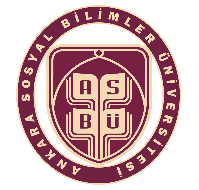 Ürün  / Hizmet   AdıÜrün	/Hizmet KoduÜrün / Hizmet StandardıTanımlar ve KısaltmalarTeknik  ÖzellikleriAksesuar	ve Yedek  parçalarıYardımcı malzemeleriLisansKullanım ŞartlarıDestek DokümanlarNumune Alma MetotlarıDenetim	ve MuayeneMetotlarıAmbalajlama ve EtiketlemeGaranti  ŞartlarıPersonel NitelikleriEklerNot